白石山林区基层法院1-9月审判态势分析根据省法院智能报表系统和电子法院数据系统数据汇总，现将白石山林区基层法院1-9月审判执行工作汇总如下：一、基础数据情况（一）白石山林区基层法院收结案总体情况1-9月白石山林区基层法院共受理各类案件190件，同比下降28.57%，新收174件，同比下降33.84%，旧存16件，同比上升433.33%，未结7件，同比下降50%，已结183件，同比下降27.38%，结案率96.32%，同比上升1.58%，结收比105.17%，同比上升9.35%。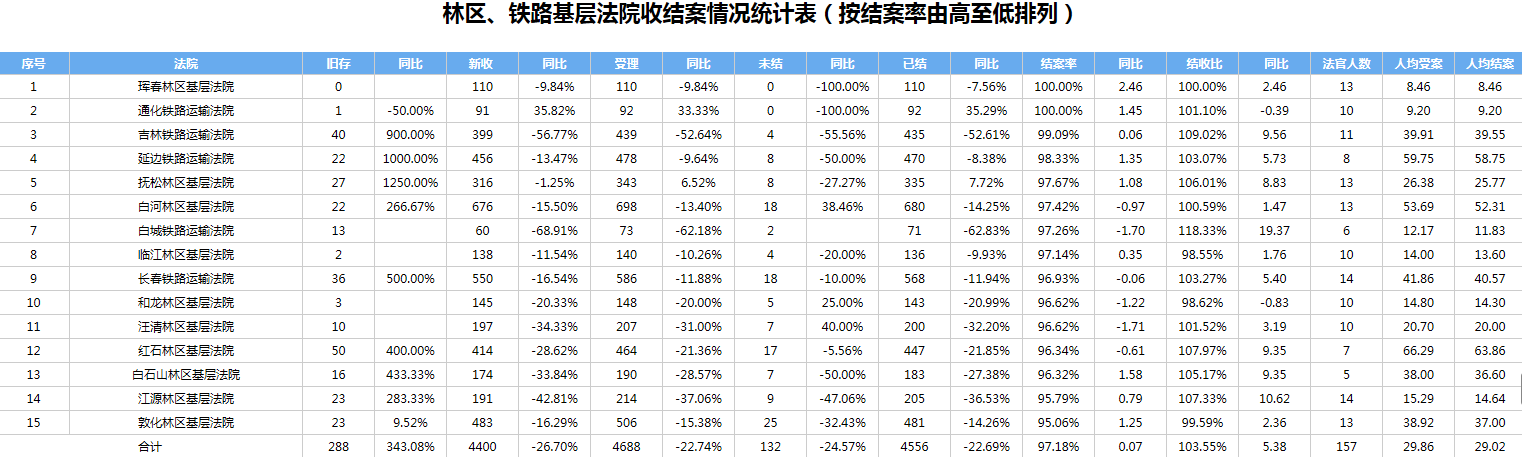 （二）人均受案情况截止至9月，白石山林区基层法院共有员额法官5人，人均受案38件，人均结案36件。（三）诉讼案件情况截止至9月，白石山林区基层法院诉讼案件旧存16件，新收98件，未结7件，已结107件，总计114件，结案率93.86%，法定审限内结案率100%。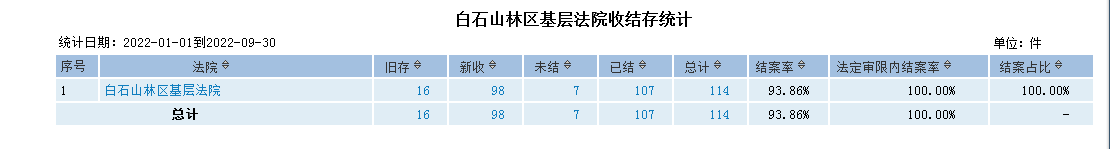 （四）其他指标情况一审案件服判息诉率90.57%，生效案件服判息诉率100%，一审案件被改判发回重审率（反向）99.06%，旧存诉讼案件占比（反向）100%,简易程序适用率95.28%。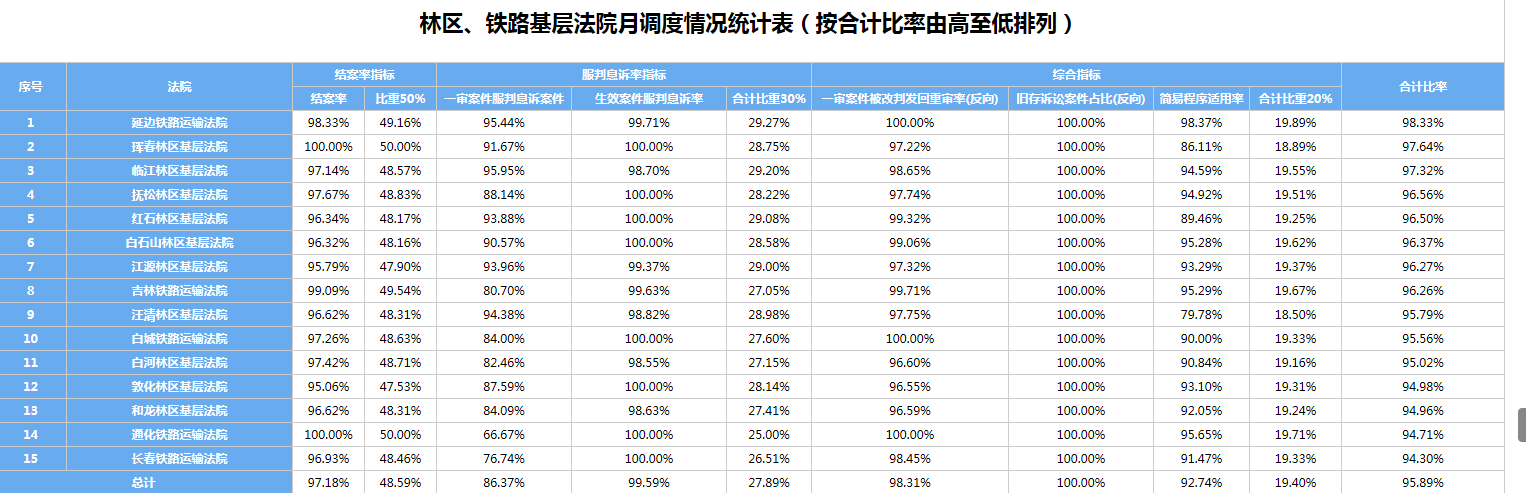 （五）电子卷宗随案生成和深度应用情况完成电子卷宗随案生成案件数占比100%，电子卷宗智能编目投入应用比91.07%，电子卷宗网上阅卷投入应用比98.81%，电子卷宗自动归档投入应用比100%。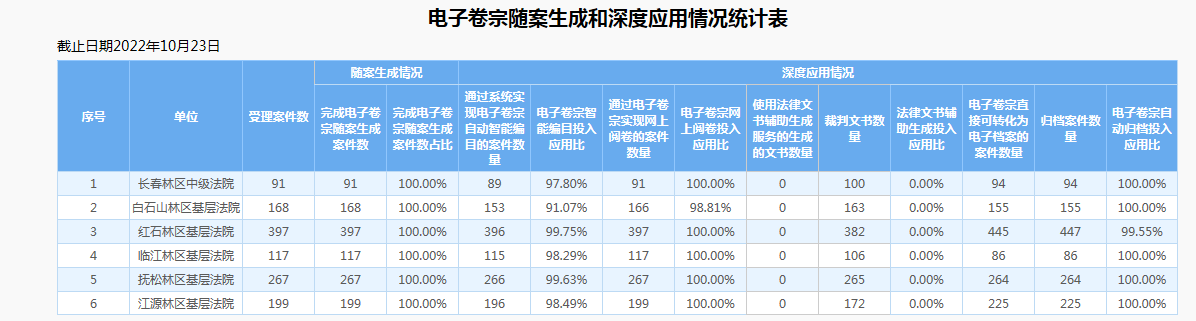 （六）裁判文书情况截止至9月，白石山林区基层法院公开裁判文书77件，其中刑事7件，民事30件，执行38件，非诉保全审查案件2件；不公开案件69件。（七）院庭长监督管理平台监管案件统计截止至9月，白石山林区基层法院确认监管率100%，实际监管率100%，案均监管次数153.85%。